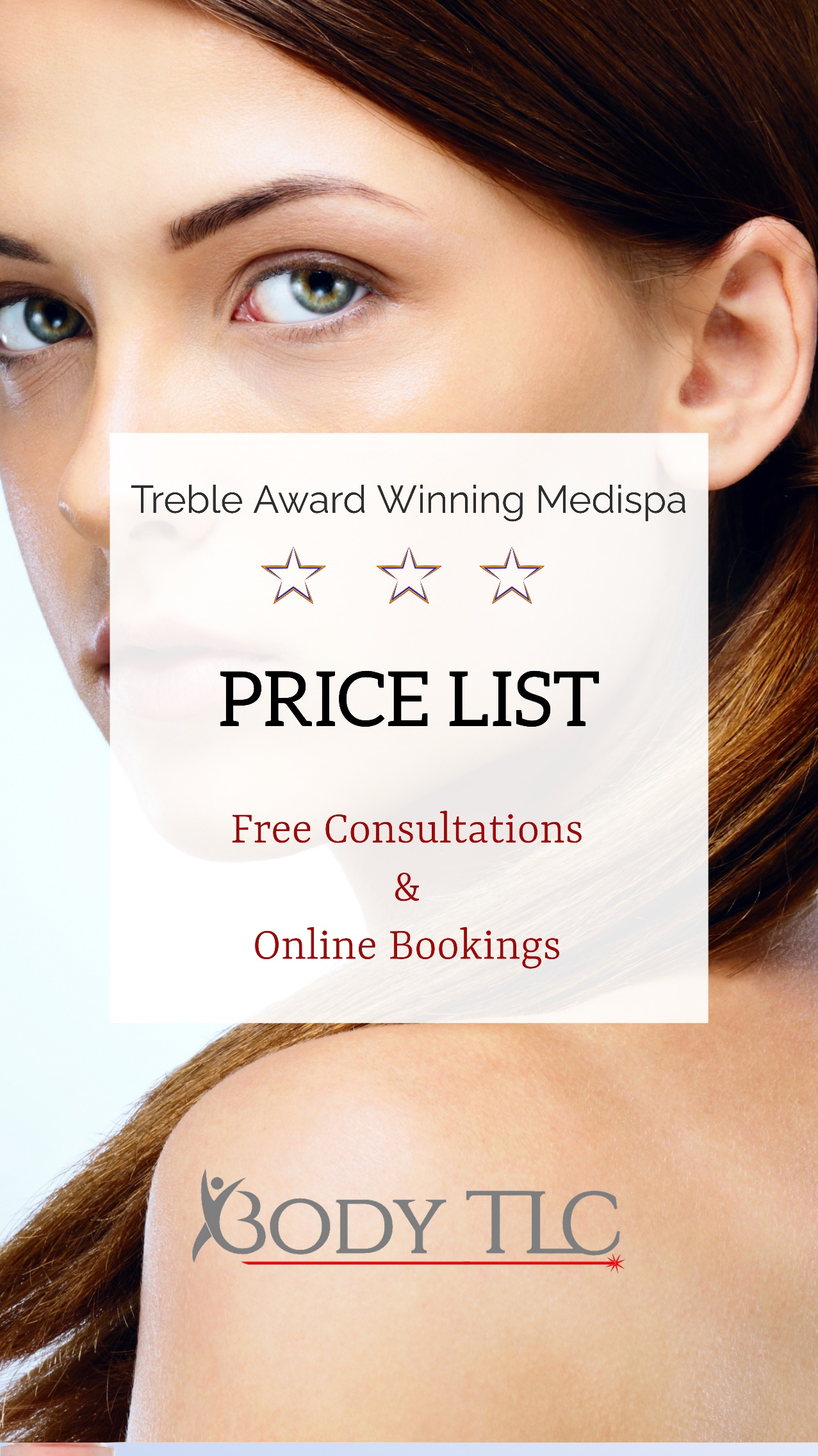 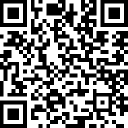 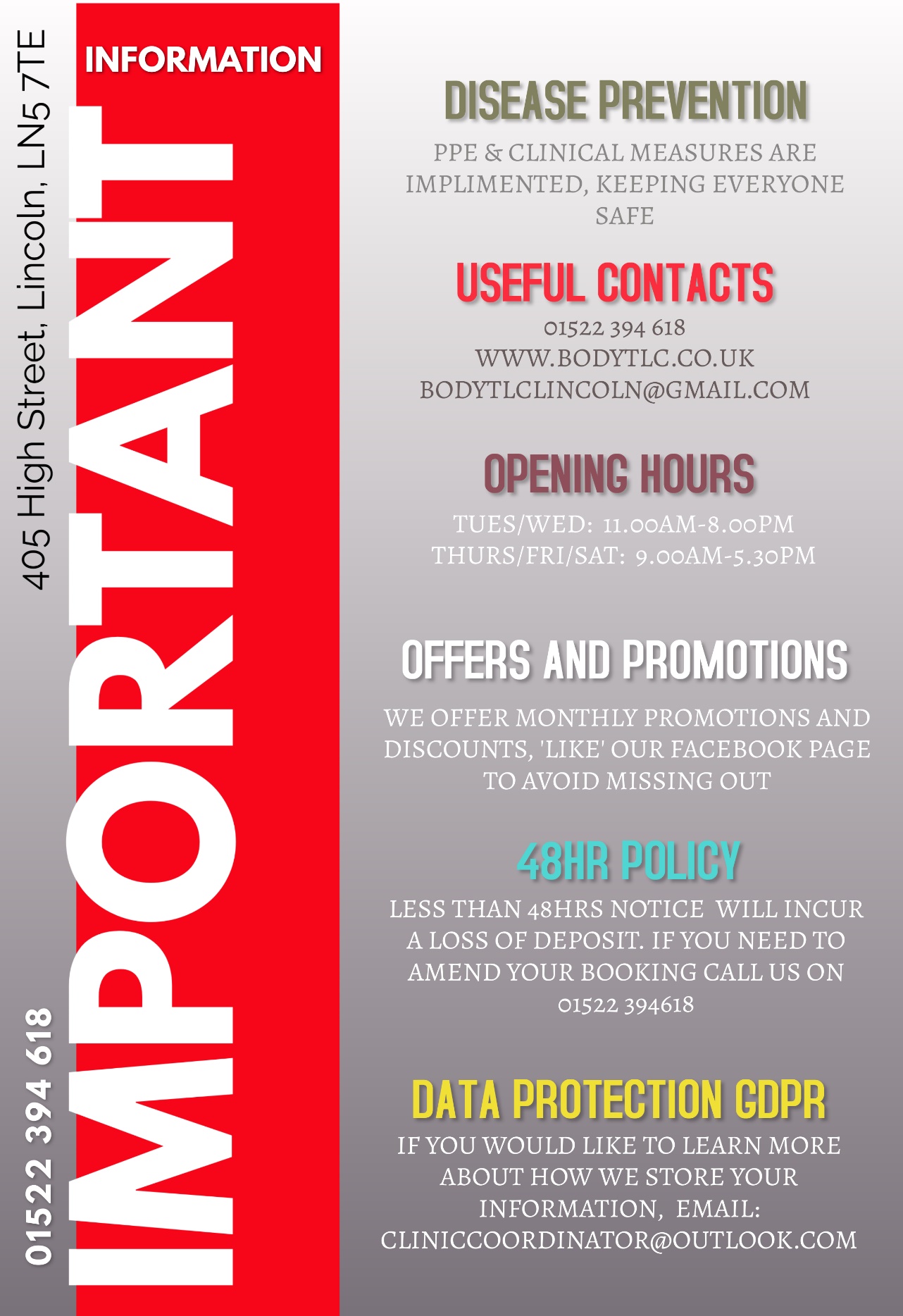 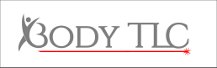 BODY TLC PRICE LISTPatch Tests & Consultations For a high number of our services, a patch test is required. This is typically completed during a consultation so that suitability can be ascertained, your medical history can be checked for contraindications, and the process can be discussed alongside aftercare and possible side effects. Our therapists may refuse service if they deem the treatment to pose risk without a prior patch test.Consultations are offered FREE* and with no obligation to book ANY of our treatments.Consultation FREE*                Laser Patch Test £10                Beauty Patch Test £5Patch Test price redeemable off your first paid treatment.*Refundable booking deposit of £5 requiredDepositsDue to the clinical cost of missed appointments, we ask for a deposit to secure your booking. For our free consultations this is a £5 deposit.  When you attend your appointment, the deposit can be used against the cost of your patch test or future treatment. If you do not wish to receive a patch test or book at that point, then the £5 deposit is refunded to you in the same manner in which you paid.All deposits are non-refundable should you fail to attend your appointment / fail to provide 48hrs notice to alter your appointment.  If you provide more than 48hrs notice the deposit can be moved seamlessly to your rearranged appointment or refunded in full, should you wish to postpone or cancel your appointment.In general, we ask for the following deposits against the treatment booking – the deposit secures your booking date, when you attend the deposit is then deducted from your total treatment costs.Small Appointments £5 	Medium Appointments £15    Large Appointments £30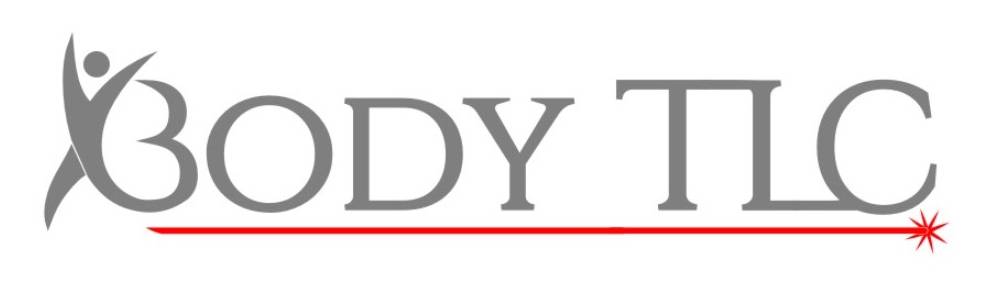 Laser TreatmentsTattoo Removal ServicesYou will require a consultation and patch test prior to your treatment. Prices are a guide; your therapist will consider how much skin within the measured area contains ink and how much is clear.  A quote will be given at your consultation.Pay up for 5 sessions up front – get a free Aloe Vera Gel and save 10% on the cost of your treatment!Pay for two or more tattoos to be treated at the same time – save 10%Saline Solution is an option for certain pigment colours / locations of tattoo – it is not advised in general for most tattoo clients. Your therapist can advise you on the best option for your specific tattoo.Diode Laser Hair RemovalPermanent Laser Hair Removal.  Prices listed are per area, and per course of 6.  Buying a course of treatments will save you approximately 20%. Other areas are available on request – Please get in touch for a bespoke package.Laser Vein RemovalBody TLC’s Laser Vein Removal can restore your complexion and reduce those unsightly broken veins. With the safe elimination of coloured veins, you gain the freedom to bare your skin. You will require a consultation to ascertain your suitability. This treatment is not suitable for varicose veins, dark or recently tanned skin, or those suffering from thin skin or on certain medications.Some Veins are suitable for treatment with our Diathermy Service. See pages 15 – 17 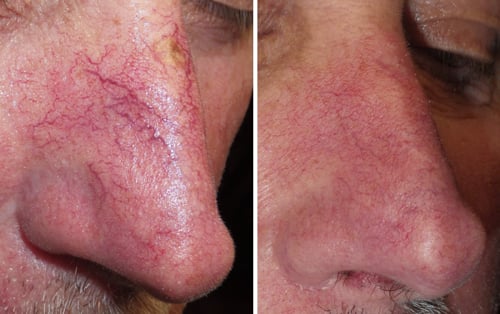 Above. Before and after healing of nasal broken capillaries treated with Diathermy. Below. Before and after three sessions of Laser Vein Removal on the thigh area.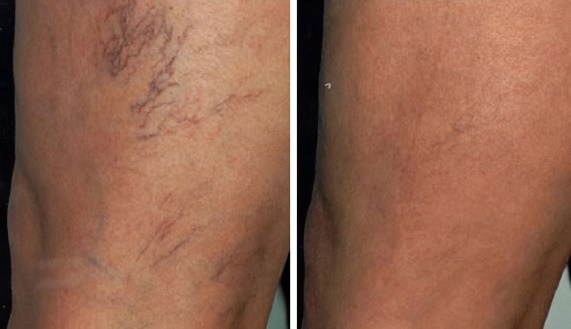 CO2 Fractional Laser Treatments for Anti-Aging, Skin Conditions & Skin TighteningFractional Laser Treatments offer amazing results, tightening skin, reducing scars, improving signs of aging, and offering skin levelling in pigmentation, tone, evenness, visual veins, and colour. Downtime is approximately 4 – 7 days depending on severity of the skin tissue being treated.Fractional Laser Services are priced per area, per treatment and in courses of 3 (saving 10%).  You will need a consultation prior to treatment, your therapist will be able to give you an accurate quote at your consultation. We may be able to offer discounts where more than one area is treated concurrently.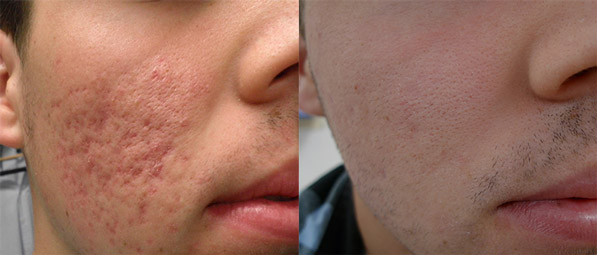 Shown hereimproving scarsfrom prior acne.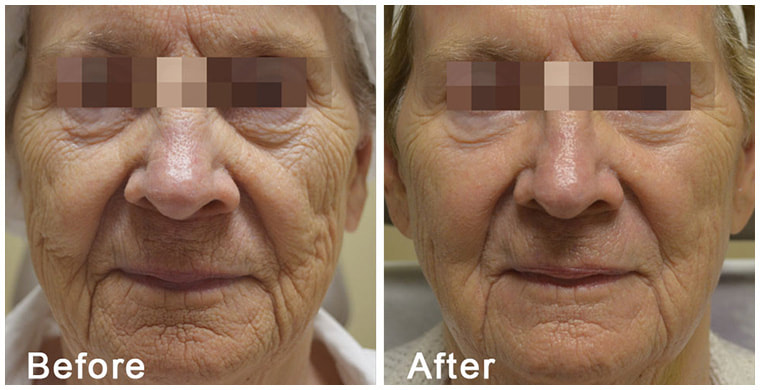 Both imagesshow before andafter 1 singleFractional LaserTreatment.Laser Fungal Nail Treatment Fungal Nail Treatment – Kills the fungus that infects and spreads between nail beds. Usually only one to two treatment is all that is needed to cure the contagious spores, restoring beautiful fingers and toes once more. Extreme cases may require multiple sessions. Please visit our website for more information.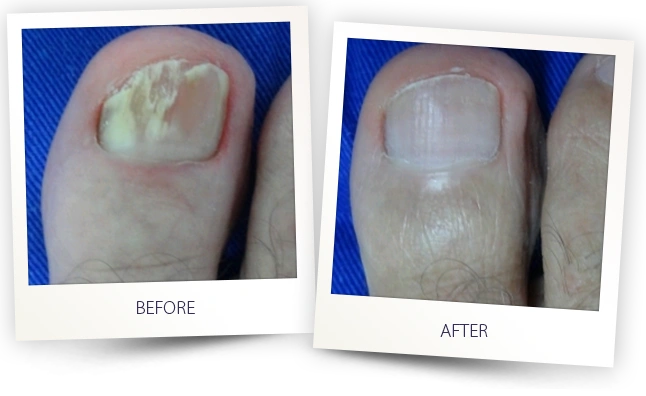 Femitone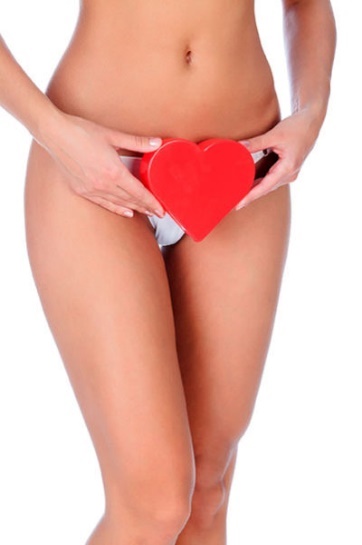 Femitone is the non-surgical Laser alternative to intimate vaginal surgery. Stimulating collagenformation in a non-painful manner. This treatment is also useful to prevent the symptoms of incontinence.A consultation prior to treatment is required to check suitability. Absolute discretion is given as standard.    £400 Per Treatment      £1000 Course of 3     £200 Annual/ Bi-Annual BoosterLaser Teeth WhiteningLaser Teeth Whitening painlessly lifts stains from the teeth in one session.£69 for Standard Lift                       £99 for Mega Lift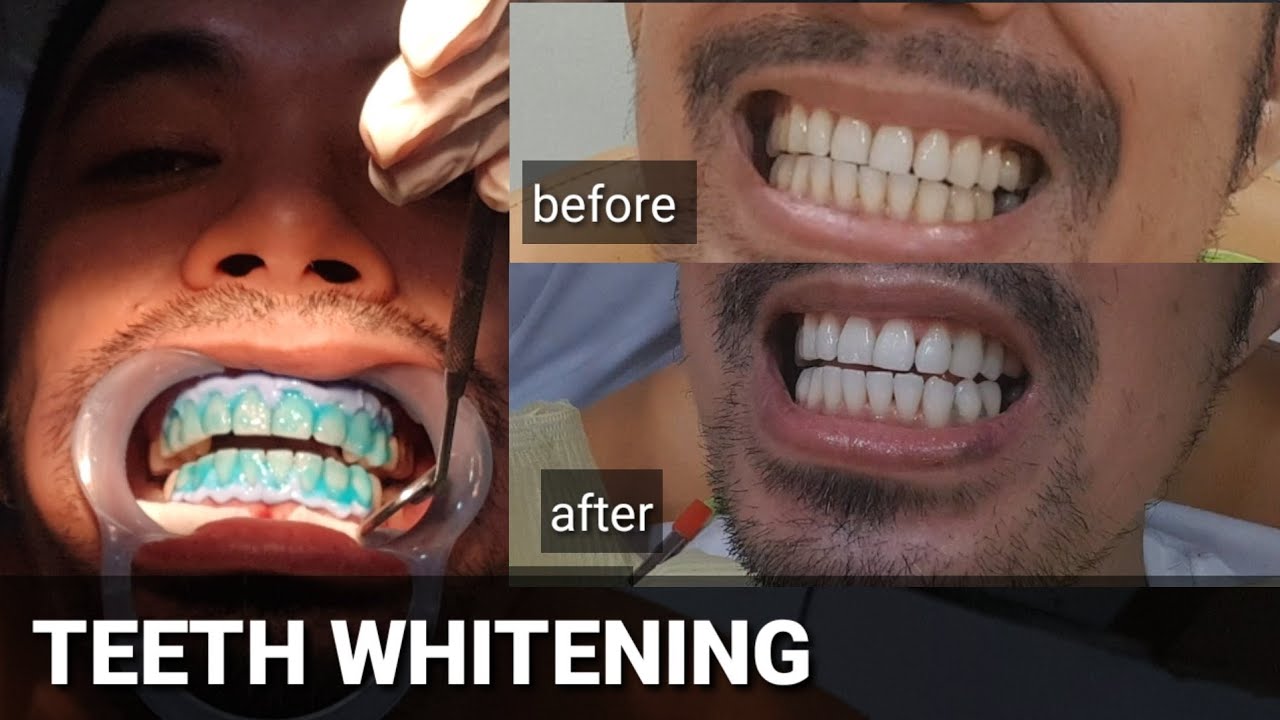 Plasma Firbroblast TreatmentThis innovative technology utilises plasma to stimulate instant contraction and tightening of skin fibres. This technology does not use a scalpel or laser to remove excess skin, thereby avoiding all risks inherent to the traditional methods. Results can be seen immediately, though 14 day downtime post treatment is expected. 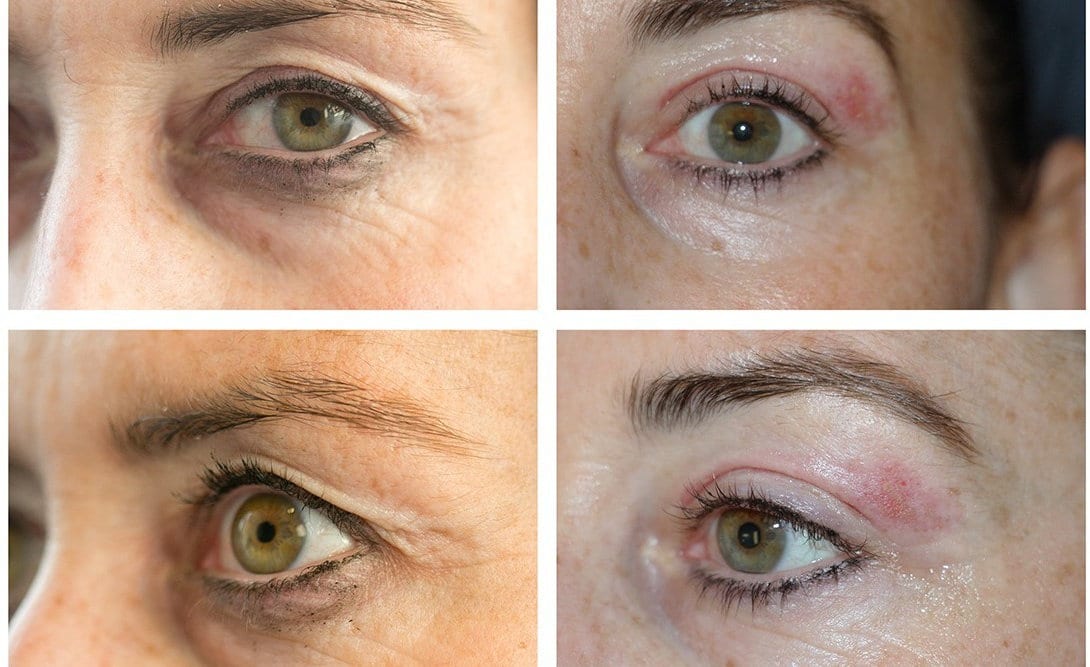 Platelet Rich Plasma & Stem Cell Platelet Rich Fibrin You can learn so many interesting facts on this service via our website www.BodyTLC.co.uk/prp-prfThis treatment is completely homeopathic – meaning all natural, nothing but your own serum is returned to the skin. Your blood is drawn and spun in a centrifuge to separate your red blood cells from the powerful PRP or iPRF ready for redeployment back in your area of concern. Helping a vast range of ailments. Book a free consultation to learn more of how this can help you!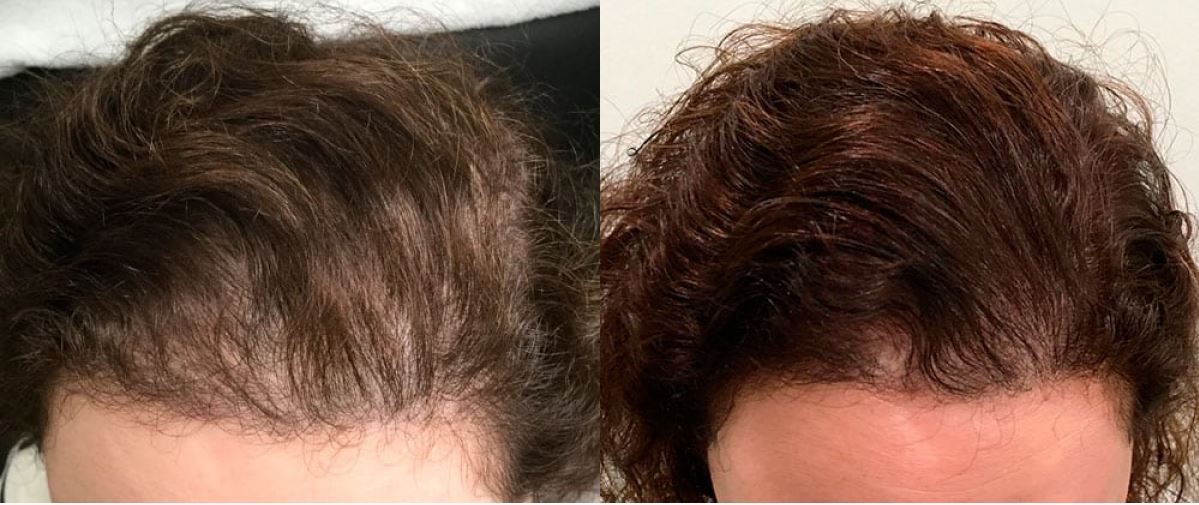 Interested in the hair restoration? We also offer Scalp Micro Pigmentation and Hair Microblading see pages 14 – 15Aesthetic InjectablesAt Body TLC we offer injectable Fat Dissolving Injections, please see page 19 and B12 Injections, See Pages 32-33Dermal Filler InjectablesMade from Hyaluronic Acid, Dermal Fillers offer extreme hydration and volume for a wide range of uses, typically lips for contour or shape, cheeks, eyes, nose, and deep and shallow facial folds.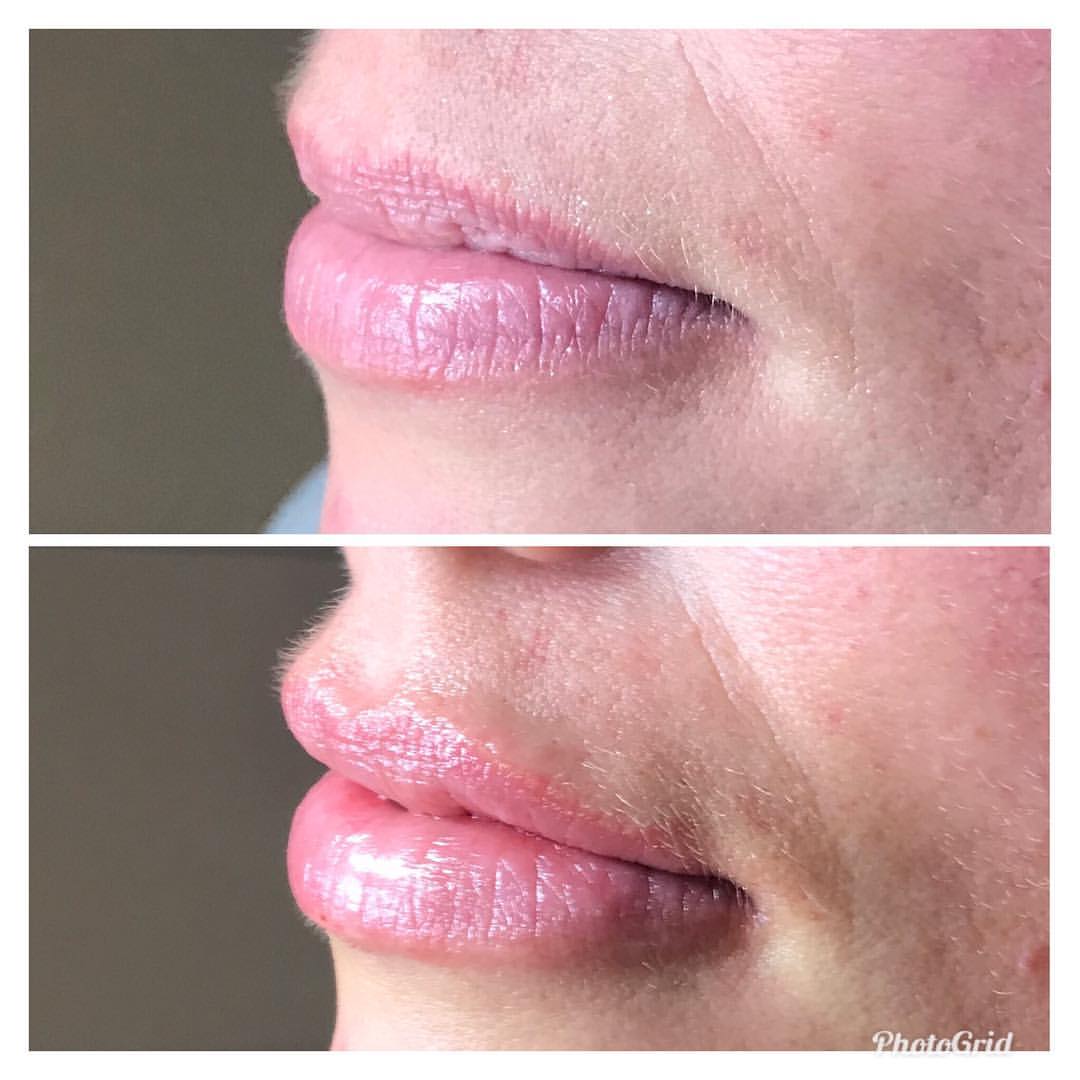 Above. Shows minimal filler for a subtle natural look.Also available on request: Hyglow No Needle Filler for those who want luxe lips but can’t bare the idea of needles! Book a free consultation for a quote.Botox InjectablesA consultation is compulsory though may be possible via video call prior to your appointment. Botox is a prescription only item. Results last approximately 6-8 months. An optional 2 week top up is included free of charge.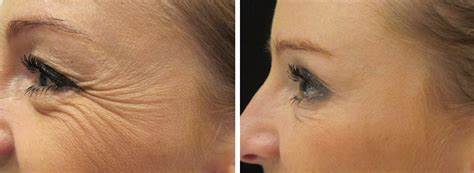 Skin Boosters & ProfhiloOther brands on request.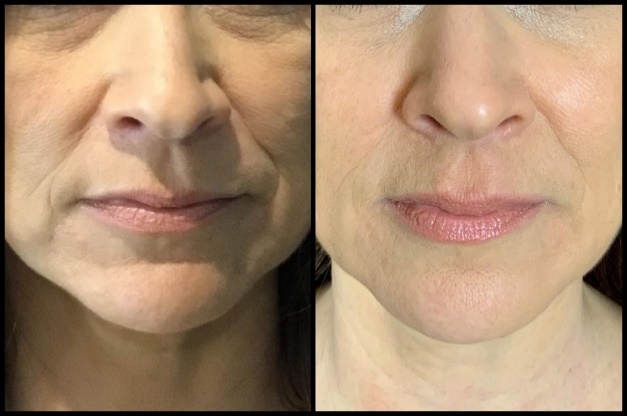 Microblading & Permanent Make-Up TreatmentsPermanent Make UpOur Semi-Permanent Make-Up is available in a range of styles to suit your personality and style. We offer a natural look, to mild make up or a fully made-up make-up look. Choice of Brows, Eyeliner, Eyeshadow and Lip PMU. We are able to offer Microblading, however find the results of PMU are more natural, long lasting and comfortable. For more information, please book a free consultation. See Hair Microblading on page 15.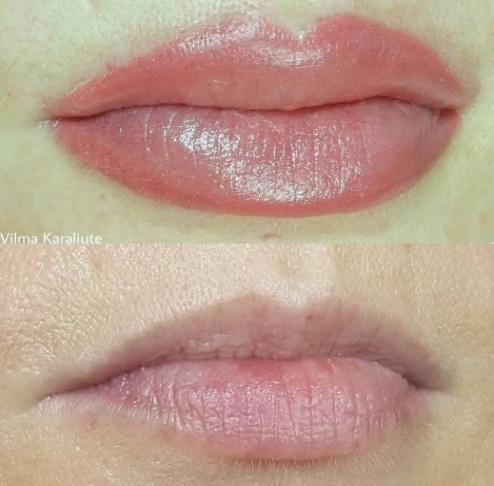 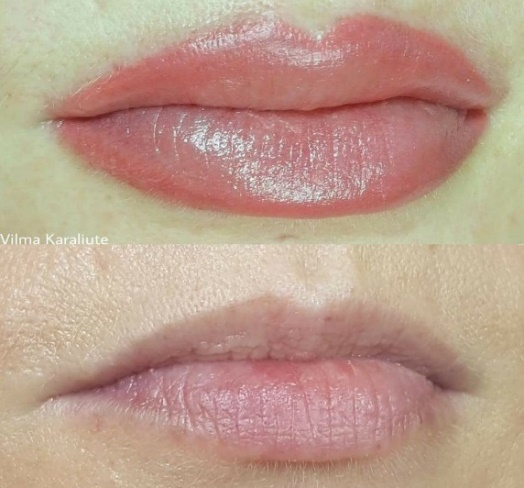 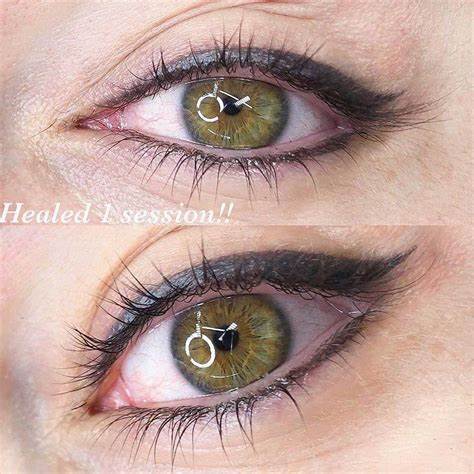 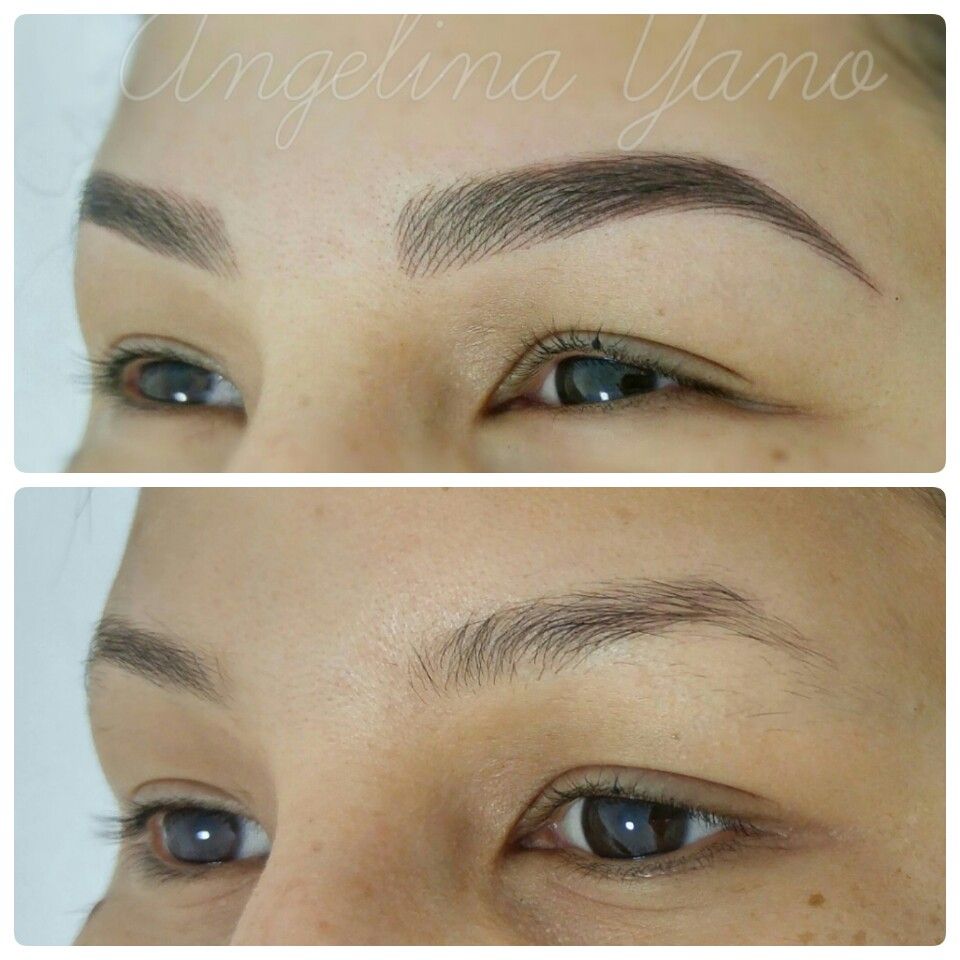 Scalp Micro Pigmentation – For ScarringScalp Micro Pigmentation – For Hair Line AlterationScalp Micro Pigmentation – For Norwood Scale Hair LossThe Norwood is a scale used to measure the degree of baldness on the scalp.Hair MicrobladingHair Line Microblading can give the imitation of hairs that blend in fine edges.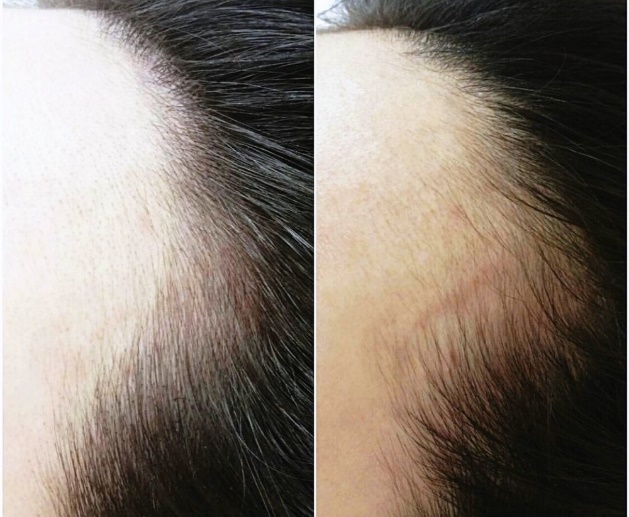 Price on quotation. from £200Blemish Removals We advise booking a free consultation prior to booking treatment so that your therapist can access suitability and guide you to the best treatment option for you.DiathermyDiathermy is used to treat raised Moles, Skin Tags, Milia, Thread Veins, and Verruca’s. The treatment involves the use of Radio Frequency through an extra fine gold needle and works to hyphenate the concern cleanly from the skin, sealing veins, forming a scab, once healed revealing new fresh smooth skin.Please see the list on pages 16 -17 for our prices and option on blemish removal.Weight & Shape TreatmentsPlease ask for a FREE consultation if you are unsure which treatment would best suit your needs, or read our 'Weight /Shape Treatments’ page on our website for more information on each treatment. A brief description of each treatment is below:Interest free instalment plans are availableLiposonicsOur best fat loss treatment. Liposonics permanently destroys two layers of fat in almost any stubborn area! The fat does not re-deposit or come back, allowing permanent shape changing. Sold in ‘squares’ 6x6cm2. 8 usually covers both flanks (love handles) 10 covers most full abdomens. Clinical studies proved over 91% lost between 1 and 4 inches and kept it off over a year (and counting).  ‘One Treatment – One Hour – One Dress Size’*£275 Per Treatment (8 squares) 	£25 Each Extra Square*Once treatment has had time to show its effectVela lll EndermologieVela is best for cellulite and drainage. Using suction, rollers and Radio Frequency to lift, heat and sculpt simultaneously, melting fat and triggering new collagen production, whilst aiding excess fluid to drain away. This is the ideal treatment for smoothing areas of cellulite and slimming thighs. This can be also used on arms, the waist, the back, buttocks and legs.Fat Dissolving InjectionsIdeal for those who can’t exercise but want to permanently reduce fat in any stubborn pocket of unwanted fat – including the dreaded double chin!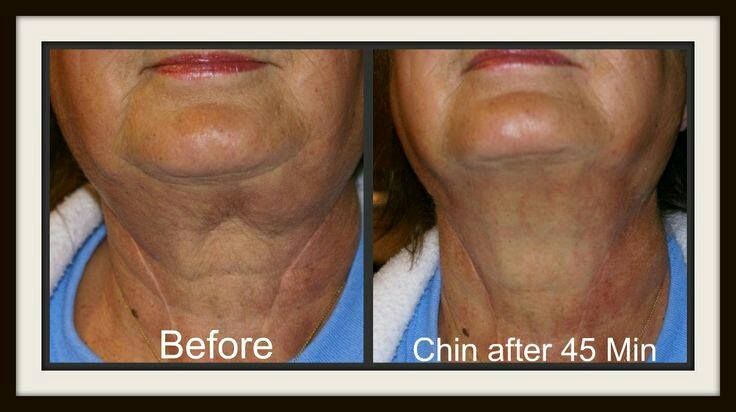 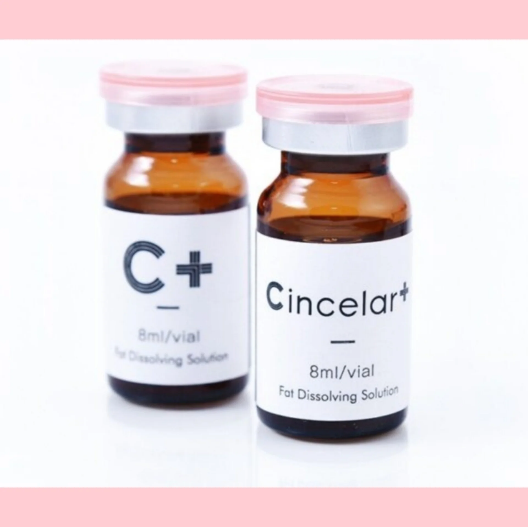 The main difference between thebrands on offer are the length oftime you can expect to be swollen inthe treatment area for, and if anaesthetic is required.Above photos show a lady before, and 6 weeks after Cincelar+ Injections.Ultrasonic Cavitation & Radio Frequency Weight and ShapeUltrasonic Cavitation targets areas of stubborn fat with ultrasonic waves. The waves vibrate the water molecules deep in the fat layer, which in turn apply pressure to the surrounding fat cells causing them to implode, freeing up the energy into a burnable state. A fantastic option for those capable of mild exercise after treatment – burning off the released fat energy. To get even greater effect we recommend coupling this with lymphatic drainage. Ideal for customers who have stubborn weight despite exercise.As this treatment utilises the body’s store of water to apply pressure to the fat cells, it is recommended to drink 2-3 litres of water each day in the week prior to treatment.Radio Frequency Weight and Shape is ideal for targeting stubborn areas of hard fat, although it works on all types of fat. Great for any area of the body. Deep dermal heating shrinks aged collagen fibres and reduces fat cells. This results in firmer skin that improves as new collagen is produced and size is reduced.Often your therapist may suggest a combination of part Ultrasonic Cavitation to prepare the cells perfectly for Radio Frequency to better reduce the area size. Your therapist can advise on this at consultation.£50 Per Treatment	£135 Course of 3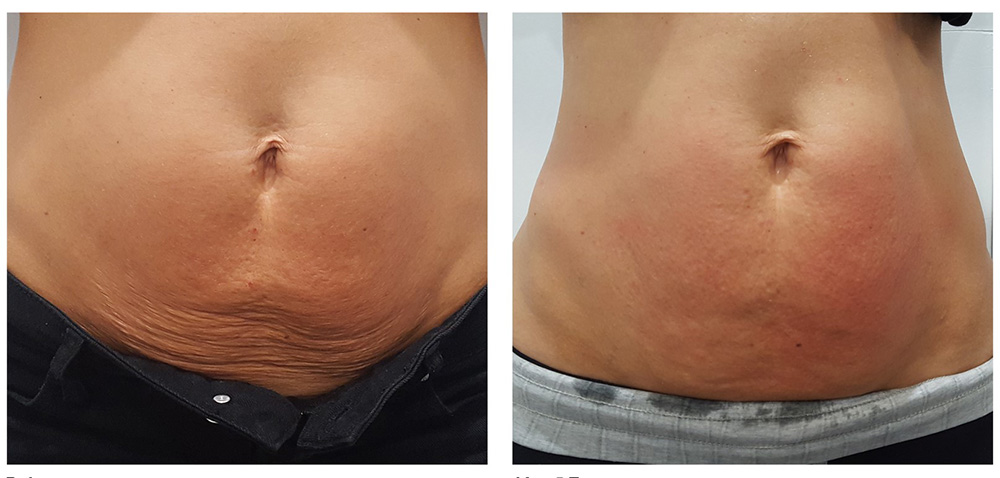 Shrinking Violet Body WrapThe Shrinking Violet Body Wrap chemically alters the fat cells in the treatment area to aid destruction. The results are immediate and will increase over the following 72 hours. Shrinking violet is non-invasive and pain free! Results last up to 30 days but increase with a course of treatment.You are welcome to bring a bikini or swimming trunks, alternatively we have disposable items in clinic which you would be welcome to use during your wrap. Hot Oil Envelopment WrapA wonderfully indulgent wrap incorporating a full body salt scrub to buff away dead cells and invigorate the skin, to better increase the absorption of our luxury hot oils. Once applied you are enveloped in a protective sheet and can unwind in a heated sauna blanket, where you may opt for a hot oil hair and scalp treatment. This addition is wonderful for adding shine and condition to your hair * You will leave with oil residue in your hair if you opt to enjoy the complimentary hair and scalp treatment.Full Body Wrap £49Cellulite BusterThis package is designed to directly address the much-hated cellulite we typically find on the buttock and thighs. Through experience we have found the best method is to approach this from all sides.At your appointment we will help you understand the cause of cellulite and ways we can tackle this with homecare, alongside the following discounted package, including:1 x LipoLab Cellulite Injectable - to target specific zones of textural fatty deposits.1 x Genie Slimtone treatment - for cellulite on the thighs and buttocks (Electrical stimulation to work the muscle to smooth cellulite above).1 x Vela Endermologie treatment - to sculpt and smooth the deep mid layers and surface with the power of radio frequency.Offer Price:  £269When these services are combined and received on the same day.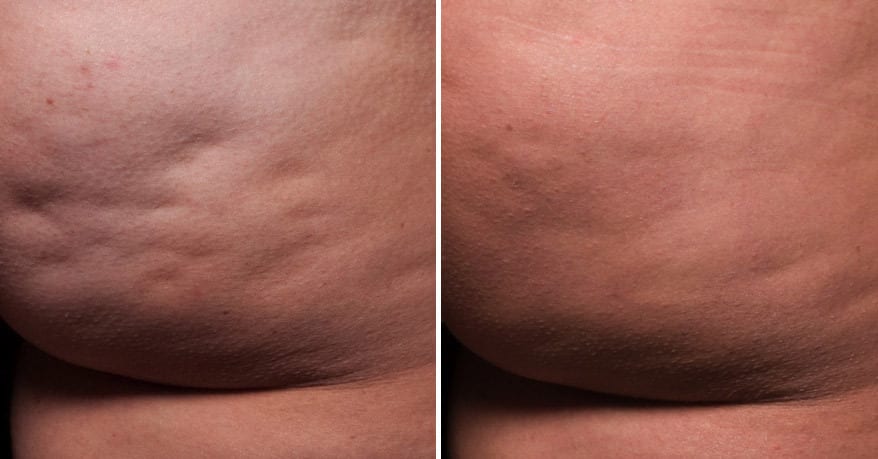 The Genie Using the Genie we can address various concerns. The Genie uses electrical waves to stimulate the body’s natural drainage system, perfect for cellulite, redistributing liquid to achieve an even figure and improve circulatory problems. The Genie can also stimulate a wide range of cells that may help tighten lax skin, and soften stretch marks and wrinkles, toning muscles and firming the treatment area.Genie Non-Surgical Face Lift - 1000 x stronger than CACI.  Taking only 10 minutes to effectively get your muscles into 'body building mode' lasting 24 hours post treatment. The Genie Take Ten firms the skin, gives an instant lift and redefines the facial contours. The Genie uses electrical waves to stimulate the body’s natural drainage system, perfect for sinus fluid and puffy eyes, redistributing liquid to achieve an even figure and improve circulatory problems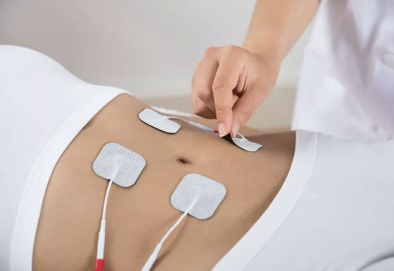 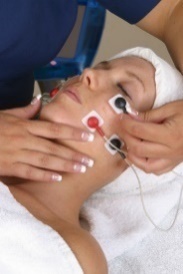 Traditional Beauty & Massage TreatmentsManicures & PedicuresNair Repair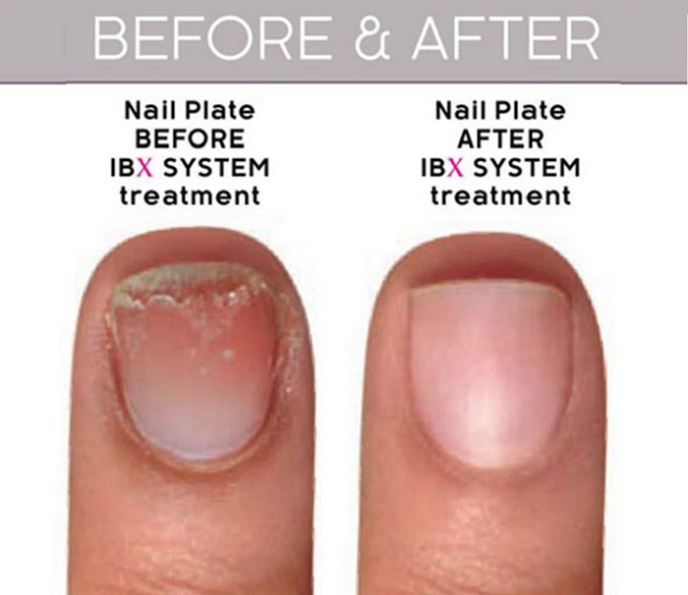 Eyebrows and Eyelash Tint and Shape Lash Lift & Tint Before and After - Results last up to 8 weeks. 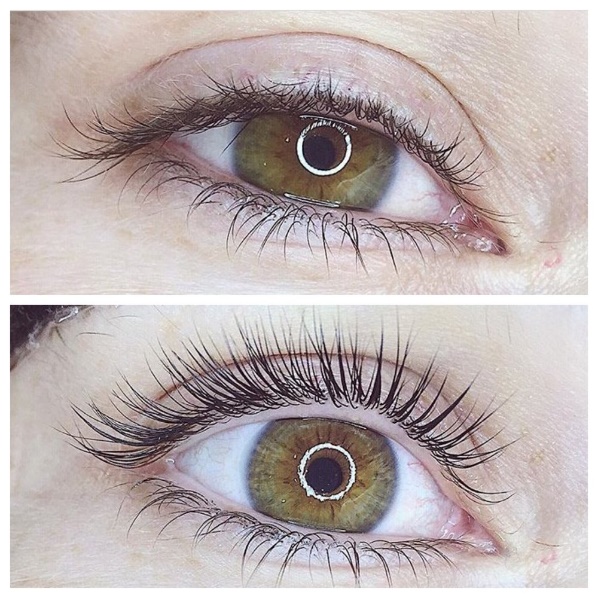 PMU Eyeliner wet line infills can also make your lashes look thicker & darkerSee page 14.WaxingProfessional Spray TanHere at Body TLC we use Professional Spray Tan products to give you an instant sun-kissed colour which develops into a flawless tan by working with the melanin in your skin and therefore preventing streaking. We advise you prep ahead of treatment and wear dark clothes to your booking. No deodorant or jewellery, and where possible, avoid hot and sweaty days. £26.50 Per Treatment MassageEar Piercing - 	All prices include the required number of studs.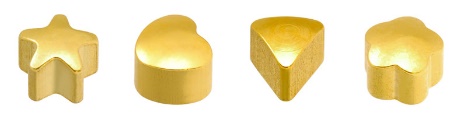 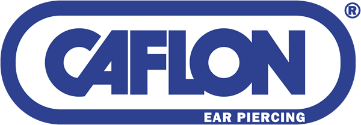 Caflon – The safest way to pierce earsSkin Rejuvenation & Face Sculpting TreatmentsFacial Scanning	Perfect pre & post treatment plans. To ensure the correct treatment path for your skins needs. We offer a mini scan which gives you the results of the scan and a printout, and a detailed scan which also gives you consultation time with a therapist to explain the findings and ascertain how we can best help you.Our scan is detailed, offering a multi layered look at your skin above and below the surface. See how your skin compares with others of your age, see the sun damage hiding below the surface, alongside veins, pores, sensitivity, wrinkles and more.Mini Facial Scan £10 Per Treatment              Detailed Facial Scan £20 Per Treatment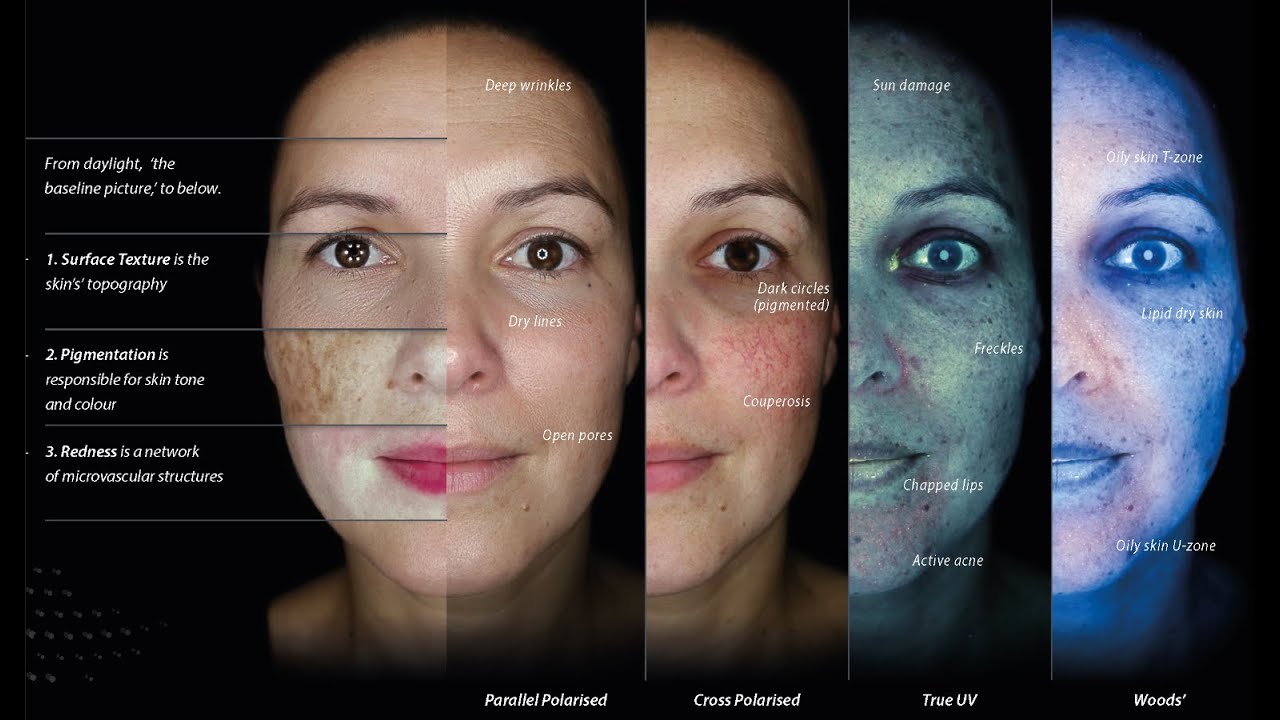 Facials Please note we have a range of anti-aging and resurfacing treatments, please see pages 8 & 11 for Fractional Laser & Stem Cell iPRF / PRP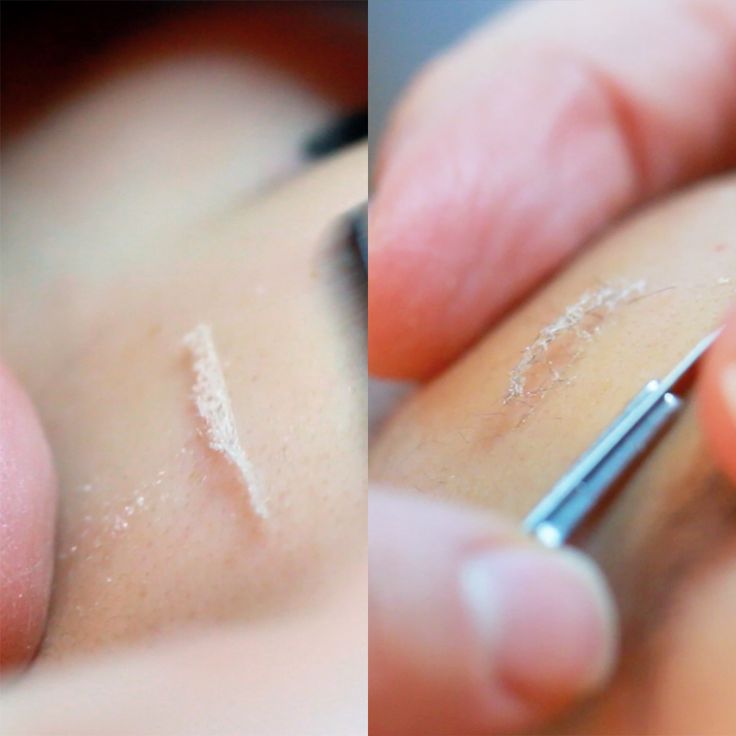 Image is Dermaplaninglifting old cells.Health & Detox TreatmentsHopi Ear Candles	A relaxing treatment designed to help with a host of complaints involving a Hopi candle and a pressure point lymphatic face and neck massage. Hopi Ear Candles can help with the following:- Tinnitus, Sinusitis & Asthma		- Compacted Ear Wax & Glue Ear	- Hay Fever	     			- Headaches, Migraines & Pressure	- Stimulation of blood flow, energy flow & Lymphatic systemFirst Treatment £29   Following Treatment £39   Course of 3 £90   Course of 6 £170Callous PeelHard or cracked skin on your feet? Then this is for you – A lovely and relaxing treatment to leave your feet in great shape.Heel or Ball and Leg Massage - £26.50            Heel and Ball and Leg Massage - £32.50Food Intolerance and Medical Testing Body TLC believes that everyone has the right to feel in control of their own health, and now it couldn’t be simpler!  Testing is quick, safe, and affordable, simply book your appointment and receive your results immediately OR at a consultation 10 days later OR via Royal Mail!Aqua Detox 	The Aqua Detox is a gentle and relaxing treatment which will help re-balance, re-energise, and detoxify your body and brain. This is a 30 – 45-minute treatment. Drawing impurities out through the soles of your feet in a special ionic bath.First Treatment £18    Following Treatments £24    Course of 10 £192Photo depicts the treatment after 5 minutes and after 30 minutes The water changes are evidence of the toxins being secreted.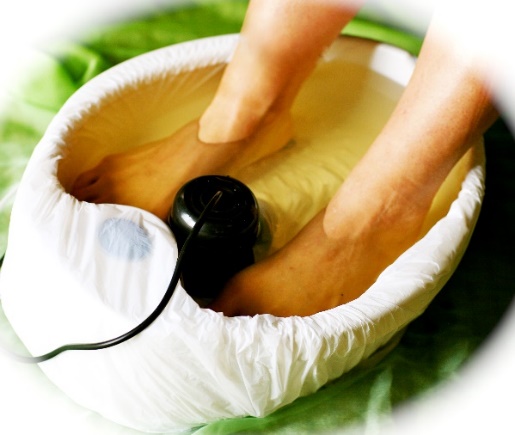 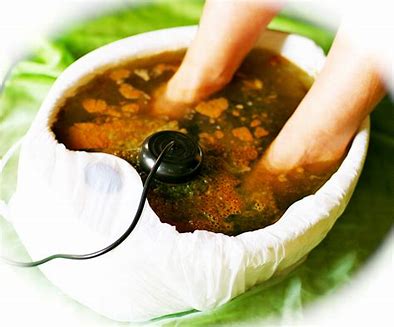 B12 Injections 	Vitamin B12 shots are the most common way to prevent or treat a deficiencyB12 is necessary for memory, energy, and a healthy life. Often, we are depleted of this vital vitamin, not absorbing enough of it in our food. We can offer a simple 3 monthly injectable to boost your supplies, giving your energy and concentration a boost also. Learn more on how this can help you on our website or at a free consultation.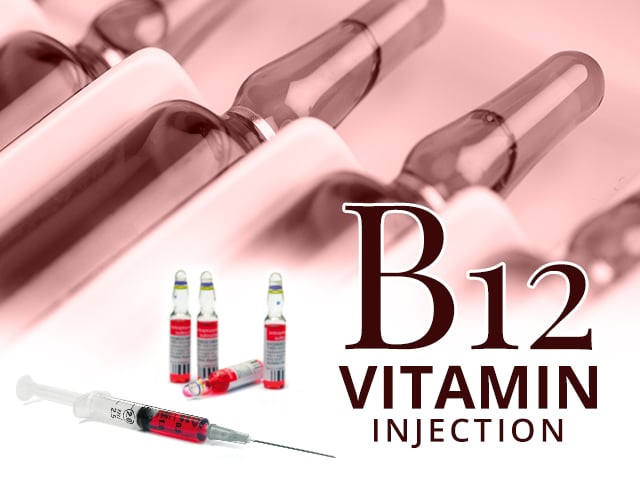 Per Treatment £28Life CoachingWould you like to gain the most from your goals and ideas? Whether you’re stuck or looking for something new, Body TLC can help you change your life. We have teamed up with Paul, a professional Life Coach and Mentor.Offering free tools, inspiring resources, thought provoking blogs and ideas.We can help provide you with: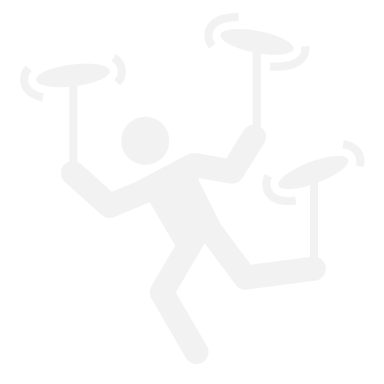 Life Coaching and Mentoring.Instigating personal growth and development.Looking at your limiting beliefs.1-2-1 self-development sessions.Improving confidence and self-belief.How Life Coaching and Mentoring Can Help YouFind the answers to your life questions, get clarity, and grow into the person you would like to be.Help address your problems and create a way forward for you.Feel better about yourself and grow mentally, physically and spiritually.We can help you with Self-Confidence, Anxiety, Procrastination and Self Development Appointments are 100% confidential and all information is stored securely in line with strict GDPR guidelines.First Assessment is 100% Free!Book Online:Evening appointments available outside of our clinics usual opening hours.Using our telehealth appointments, you can speak via encrypted secure, video call with Paul Stevenson, he is non-judgemental & easy to talk to. 100% money back guarantee.Package Treatments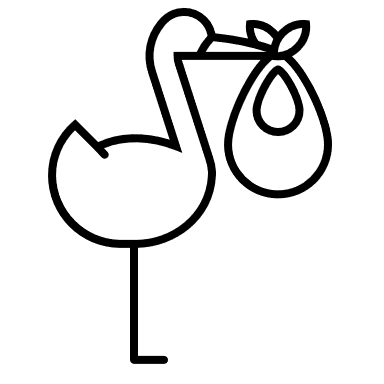              Mum to Be PackageDuring pregnancy, we can feel tired, achy, and generally sore. Why not treat yourself to a little indulgence and enjoy some pampering? Included in this package:Luxury Gel Pedicure.Express Facial.Neck & Shoulder or Lumber Back Massage with our Aqua Mat*.(*Aqua mats allow the entire massage to be completed with the mum to be laying on her back, protecting the precious cargo up front)Only £78    (total 300 minutes)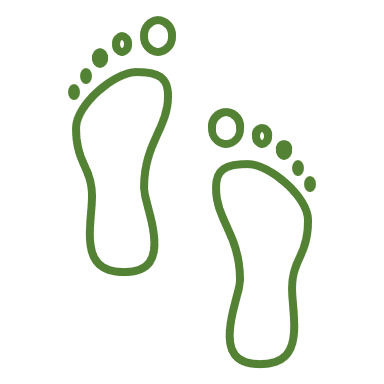               Feet RetreatA luxurious treatment to indulge the feet and treat them to some deep nourishment and well-deserved pampering! This treatment includes an Aqua Detox to draw out toxins, followed by your choice of Luxury Foot Mask with Heated Booties and finished off with a Pedicure and Polish.Only £40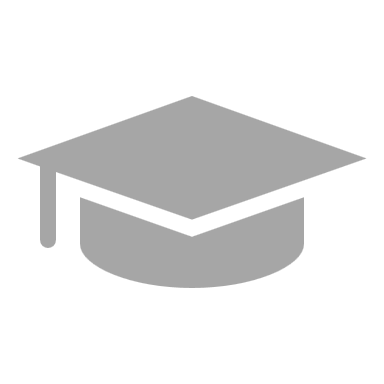               Student PackageStudent life can be hectic and stressful. Let us give you a little treat with our Student Package here at Body TLC.Included in this package: (60 minutes).  (Student ID required at time of treatment)20 Minute Back Massage.Express Facial.Lash Tint.Brow Tint.Only £30                  Bridal Party Packages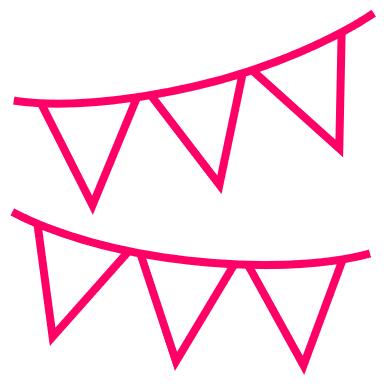 We’d love to help make your special day the best it can be, so we have come up with a deal to help make that happen.Book any 3 treatments and get 10% off.               Book any 5 treatments and get 15% off.           Book any 8 treatments and get 20% off. Book 3 months in advance = gain a further 10% Discount!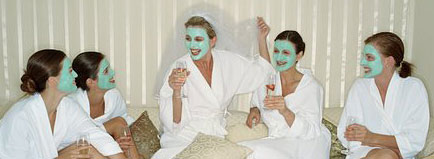 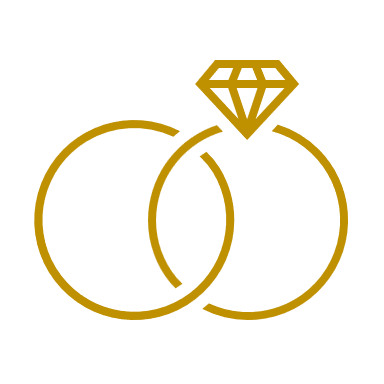               The ‘I DO’ Deal  We know the stress of preparing to say I do, so if you are the bride or groom, we want to help you prepare. We have packaged our most commonly requested treatments into the following mega deals.Couples & Friends Pamper Day for Two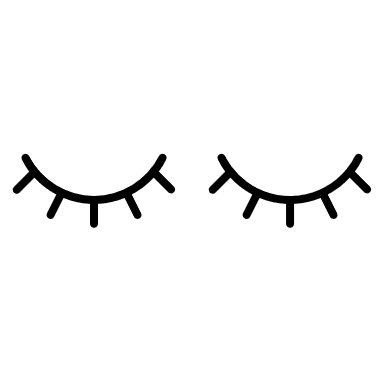 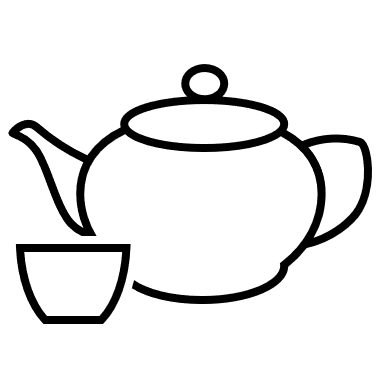 Please note; we are not a typical day spa however, we can still offer you a lovely day of relaxation. So much so that Body TLC won ‘Best Day Spa’ in 2019 and ‘Best Luxury Day Spa~Lincolnshire’ in 2020Our pamper day package includes:Welcome greeting & your choice of complimentary coffee/tea from our selection.Couples/Friends Full Body Hot Oil Wrap, gentle exfoliation, followed by an envelopment of warm oils and heated blankets. Followed by a 55-minute Full Body Massage - choice of Swedish or Hot Stones*.Slip into our fluffy robes and slippers to enjoy a coffee and cake, or complimentary glass of prosecco*.Once your taste buds have been tantalised, lay back and enjoy a luxury facial - starting with Woods Lamp consultation so our trained therapists can tailor the products perfect for you.Finally enjoy a File and Polish and enjoy and a blissful Head Massage (gentlemen can have a mini mani instead of file and polish).​Our package gives you approximately 4 hours of TLC - the perfect way to catch up with a friend or loved one, that long overdue catch-up and our treatment selection will leave you feeling wonderfully refreshed.The value of this package per person would be £193 per person - two people can enjoy this pamper day for a huge Saving of £176.                    Package Price for 2 people 		ONLY £210 *This package can be upgraded to include Hot Stones and a complimentary glass of Prosecco for £12 pp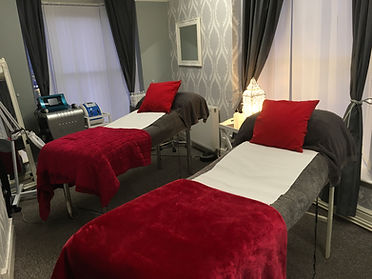 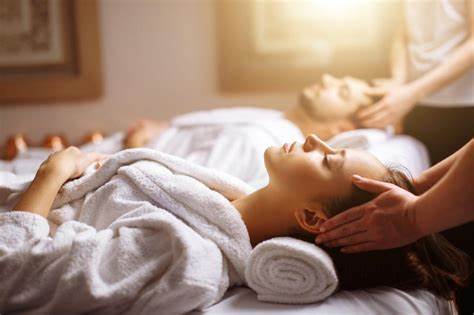 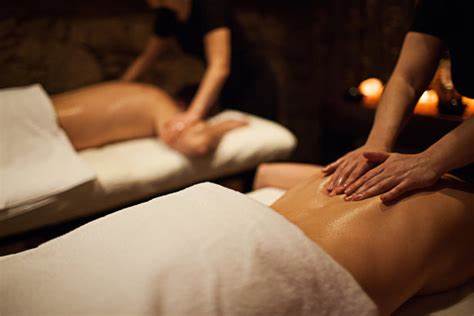 Please phone the clinic to book (01522 394618) - due to the length of time and the need for two therapists to be available, this treatment cannot be booked online.Membership ‘Loyalty-LC’ SchemeLove Massage and/ or Beauty? Then why not join our loyalty Scheme? This is a great way to save over the year. Pay monthly and spread the cost. Select the scheme to suit your needs. Sign up online at www.BodyTLC.co.uk/memberships-at-body-tlcMassage ‘Loyalty-LC’ SchemeBeauty ‘Loyalty-LC’ Scheme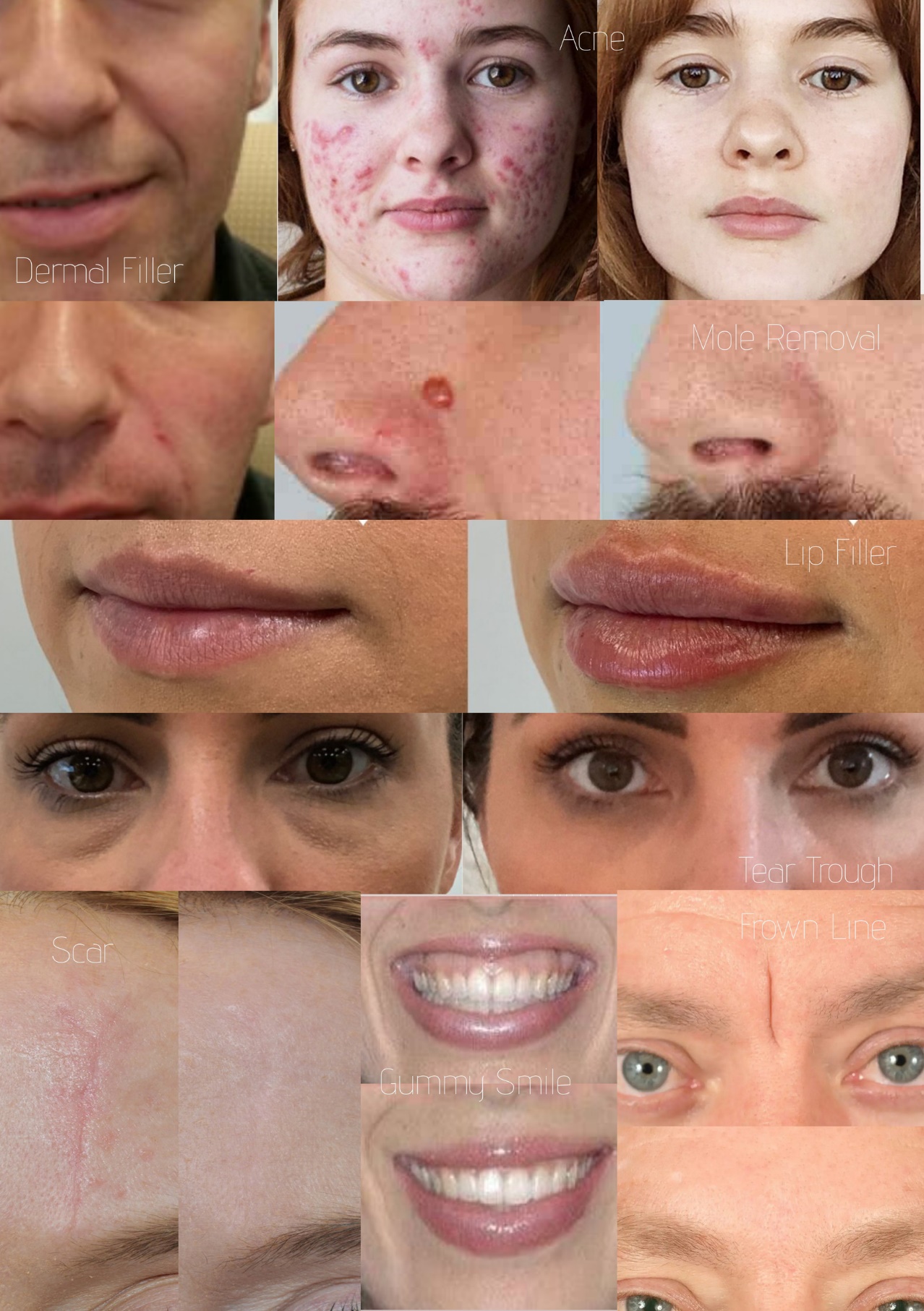 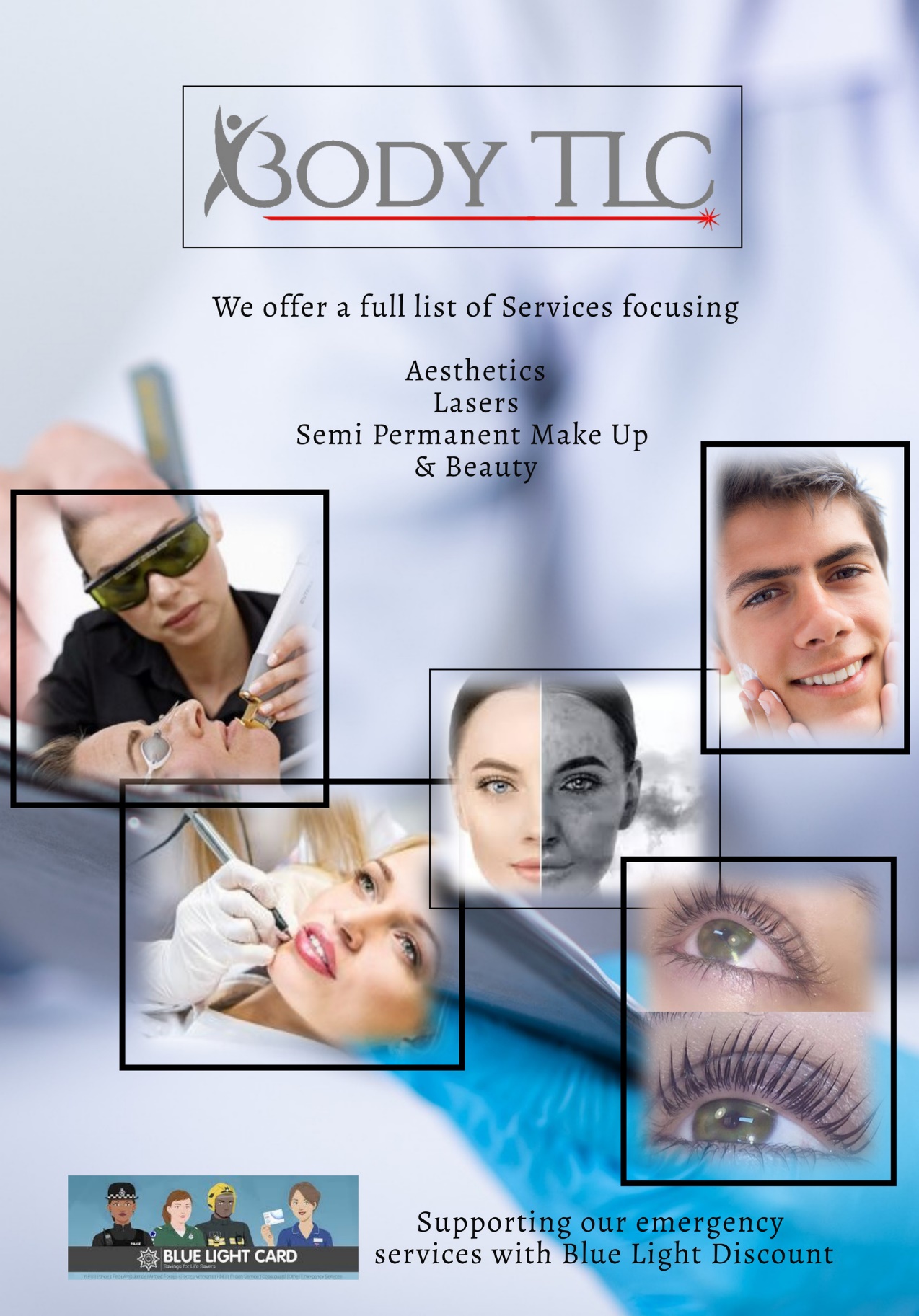 LASER TREATMENTS: Tattoos / Hair / Veins / Fractional Laser Resurfacing / Fungal Nail / Femitone & Laser Teeth WhiteningPages5-10MEDISPA SERVICES: Plasma Firboblast Treatment / iPRF / PRP, Hair Restoration & Wound RepairPages10 -11INJECTABLE AESTHETICS: Dermal Fillers/ No Needle Filler / Skin Boosters, Botox: Wrinkles, Sweating, Teeth Grinding, Migraine, Gummy Smile & Baby BotoxPages 12-13SCALP MICROPIGMENTATION, SEMI PERMANENT MAKE UP & MICROBLADING: Eyeliner, Lips, Brows and Eyeshadow, Microblading / Hair Microblading & Scalp MicropigmentationPages14 - 15EXTRACTIONS & REMOVALS: Small Cysts, Acne, Milia, Pigmentation, Warts, Verruca, Cherry Angiomas, Skin Tags & MolesPages16 - 17WEIGHT & SHAPE: Liposonics / Fat Dissolving Injections / Vela / Radio Frequency / Ultrasonic Cavitation / Cellulite Buster / Lymphatic Drainage/ The Genie & Body WrapsPages18 - 24BEAUTY AND MASSAGE: Massage / Waxing / Tanning / Tinting / Manicures / Pedicures / Nail Repair & Ear PiercingPages24 - 28FACIALS: All our facials now in one convenient place alongside our facial scanning optionsPages28 - 31HEALTH & DETOX:  Food Intolerance & Medical Testing / Aqua Detox / B12 Injections / Hopi Ear Candles / Callus Peel / Life CoachingPages32 - 33PACKAGE TREATMENTS: Mum to Be / Student Pamper Package / Bride & Groom Offers / Couples Days & Membership DealsPages34- 37SizeClassificationQ Switch LaserPicosure LaserSalineRemovalA ring Finger TattooClass One£24£36£20Example: 5cm x 5cmClass Two£36£54£30Example: 7cm x 7cmClass Three£48£72£40Example: 9cm x 9cmClass Four£60£90£50Example: 11cm x 11cmClass Five£72£108£60Example: 13cm x 13cmClass Six£84£126£70Example: 15cm x 15cmClass Seven£98£144£80Example: 17cm x 17cmClass Eight£108£162NAExample: 19cm x 19cmClass Nine£132£198NAExample: 21cm x 21cmClass Ten£156£234NAExample: 23cm x 23cmClass Eleven£180£270NAExample: 25cm x 25cmClass Twelve£204£306NALadiesAreaPerTreatmentCourseof 6AreaPerTreatmentCourseof 6Chin£60£288Upper Lip£48£230.50Underarms£66£317 Neck (front)£60£288Stomach Line (teddy)£60£288Nipples£60£288Lower Back£84£403Abdomen (from)£72£345.50Bikini (std)£72£345.50Upper Arms£84£403Bikini (extended)£108£518.50Forearms£84£403 Bikini (all hair)£132£633.50Full Arms£144£691Buttocks£84£403 Full Legs£299£1434 Thighs£180£864Lower Legs + Knees£162£777.50COMBINATION OFFERSPer TreatmentCourse of 6Bikini (std) + Underarms £132 £633.50Bikini (extended) + Underarms £162 £777.50Bikini (all hair) + Underarm £186 £893Ext Bikini, Underarms, Lower Legs + Knees£300 £1700All Bikini, Underarms + Full Legs£450£2500Lip, Chin + Cheeks£108 £518.50Upper Lip + Chin£84 £403GentlemenX 1X 6AreaX 1X 6Male Beard£144£691Underarms£66£317Beard + Neck£180£864Forearms£90£432Chest + Abdomen£216£1037Full Arms£156£749Full Chest£120£576Upper Arms£90£432Half Back£120£576Male Groin (std)£72£345.50Full Back£216£1037Male Groin (ext)£108£518.50Full Legs£299£1434Male Groin (comp)£144£690Hands or Feet£84£403Other AreasPOAPOATreatmentArea SizePerTreatmentCourse of 3(Saving 20%)Extra Minor Area from£48£115Minor Area from£108£259Intermediate Area from£168£403Moderate Area from£228£547Major Area from£294£705.50Treatment Area(Example size)Per TreatmentCourse of ThreeSmall Area (forehead or small patch)£299£807Medium Area (full face or both hands)£359£969Large Area (full face +neck or neck décolletage)£459£1239XL Area (stomach or full face +neck +décolleté)£499£1347Treatment1st Treatment2nd Treatment3rd TreatmentIndividual Nail£119£83£59 One Foot OR Hand£299£239£150Both Feet OR Hands£419£298£210Follow-Up Deep File and Scrape(incl. in laser sessions & available as a standalone service)£30-40Treatment Area1st Treatment2nd TreatmentFollowing TreatmentsUpper Eye Lift£360£240£180Lower Eye Bag£360£240£180Upper & Lower Eye£570£420£330Smokers Lines£336£228£156For blemish removal with Plasma please see page 16For blemish removal with Plasma please see page 16For blemish removal with Plasma please see page 16For blemish removal with Plasma please see page 16ConcernSizePRP / for 3iPRF / for 3Wound/ScarExtra Large£175 / £450£200 / £500Large£150 / £400£175 / £450Medium£125 / £300£150 / £400Small£100 / £250£125 / £300Facial – VampireFull Face Treatment£120 / £320£150 / £400Facial - DraculaFace, Neck & Decolletage£240 / £695£300 / £800Hair Restoration10-20ml (Small Sections)£100 / £250£120 / £32020-30ml (Medium)£120 / £320£150 / £40030-50ml (Large)£240 / £695£300 / £800Amount of Dermal FillerFiller that lasts 5-9m+Filler that lasts 9-12m+Filler lasting 12-18m+Specific Favourite Brands0.5ml £70£75£95On application1ml£120£130£180On application1.5ml£160£195£250On applicationAdditional ml’s each100£115£150On applicationNose Augmentation£249£269£289On applicationTear Trough///£250Chin & Jaw£250£300£350On applicationHands£300£350£400On applicationOther AreasOn QuotationNumber of Areas1 Area2 Areas3 AreasWrinkle Reduction£130i.e. Crows Feet£180i.e. Crows and Frown Lines£225i.e. Crows, Frown and ForeheadBaby Botox£70£140£210Nefertiti Neck LiftFrom £280Jaw SlimmingFrom £200Botox for SweatingFrom £350For MigraineFrom £200ProductVolume Per sessionCourse of (number) of sessionsAquashine2ml£120(x2) £220 (x3) £345135 RTC Skin Booster3ml£120(x3) £330 (x5) £520Profhilo2ml4ml£250£475(x2) £475 (x3) £599(x2) £900 (x3) £1299TreatmentCostTreatmentCostPowder Brows£299Eyeshadow Effect £199Hair Stroke Brows£299Eyeshadow + Liner£399Ombre Brows£320Lash Line Infill Only£179Aquarelle Lips£299Under 5 Weeks Top UpFREELip Liner£149Top Up with 70+% remaining pigmentSave 50%Lip Liner & Blush£249Top Up with 50-70% remainingSave 40%Delicate Eyeliner£210Top Up with 30-50% remainingSave 30%Glam Eyeliner£250Top Up with 20-30% remainingSave 10%Microblading£210Microblading Top Up after 5 weeks£110Small£200Large 3£699Medium£500Ex Large 1£700Large 1£600Ex Large 2£800Large 2£650Ex Large 3£900Alteration 1£200Alteration 2£250Alteration 3£299Class ScaleCostClass ScaleCostClass ScaleCost3.1£3004.5£7496.3£12503.2£3505,1£7506.4£13993.3£3755.2£8006.5£14993.4£4005.3£8507.1£15003.5£4495.4£9007.2£17004,1£4505.5£9997.3£19504,2£5256.1£10007.4£22504.3£6006.2£11257.5£25004.4£675ConcernTreatment ViaLaser TreatmentTreatment ViaDiathermyTreatment ViaElectrical PlasmaFreckle/sRemovalFrom £48/RemovalFrom £50PigmentationRemoval From £48/Removal From £50Sunspot/sRemovalFrom £48/Removal From £50Benign Mole/sRemovalFrom £48RemovalFrom £70Additionals for £24 eachRemoval From £83Additionals for £34 eachMilia/s  orCherry Angiomas/RemovalFrom £39RemovalFrom £46Skin Tag/s /RemovalFrom £70Additionals for £24 each RemovalFrom £83Additionals for £34 eachVerruca/s /RemovalFrom £70RemovalFrom £83Wart/RemovalFrom £70Additionals for £24 each RemovalFrom £83Additionals for £34 eachSebaceousKeratosis//RemovalFrom £48Extractions & RemovalsEach concern is unique and as such we may utilize different methods to deal with your concern – Diathermy, Laser, Extraction or Plasma are a few of the options available. The correct method will be discussed during a consultation.Cyst RemovalMinor Lymphomas                          Based on consultationInfected or Blocked Follicle           Prices fromWhite Head Removal                     £39  -  £149Black Head RemovalAcneCherry AngiomasExtractions & RemovalsEach concern is unique and as such we may utilize different methods to deal with your concern – Diathermy, Laser, Extraction or Plasma are a few of the options available. The correct method will be discussed during a consultation.Cyst RemovalMinor Lymphomas                          Based on consultationInfected or Blocked Follicle           Prices fromWhite Head Removal                     £39  -  £149Black Head RemovalAcneCherry AngiomasExtractions & RemovalsEach concern is unique and as such we may utilize different methods to deal with your concern – Diathermy, Laser, Extraction or Plasma are a few of the options available. The correct method will be discussed during a consultation.Cyst RemovalMinor Lymphomas                          Based on consultationInfected or Blocked Follicle           Prices fromWhite Head Removal                     £39  -  £149Black Head RemovalAcneCherry AngiomasExtractions & RemovalsEach concern is unique and as such we may utilize different methods to deal with your concern – Diathermy, Laser, Extraction or Plasma are a few of the options available. The correct method will be discussed during a consultation.Cyst RemovalMinor Lymphomas                          Based on consultationInfected or Blocked Follicle           Prices fromWhite Head Removal                     £39  -  £149Black Head RemovalAcneCherry AngiomasPrice on application for large areas / multiple areas of concernPrice on application for large areas / multiple areas of concernPrice on application for large areas / multiple areas of concernPrice on application for large areas / multiple areas of concernDiathermy Thread Vein RemovalDiathermy Thread Vein RemovalTreatment Area SizePer TreatmentSmall£44Small to Medium£71Medium£107Medium to Large£143Large£179AreaPer SessionCourse of 3Save 10%Course of 6Save 30%1 Area£45£120£1892 Areas£85£229£3571 Area + Genie Cellulite Treatment Combination (Pg 23)£80NA£450AreaProduct: Aqualyx       Product:DesoBodyProduct:Cincelar+Product:LipoLab(for cellulite)Chin1st Vial£180£180£225/Chin Additional Vials offer£90Per vial£90Per vial£112.50Per vial/Body1st Vial£200£225£275£200Body Additional Vials offer£100Per vial£137.50Per vial£137.50Per vial£120Per vialArea£69 Per Treatment£149 Course of 32 Areas£129 Per treatment£299 Course of 3TreatmentPer TreatmentCourse of 3Course of 6 Partial Body Wrap£42£100£201Full Body Wrap£66£158£317Extreme Boost Add On (1 Area)£14--Extreme Boost Add On (2 Areas)£24--COMBINATION OFFERSPer TreatmentCourse of 3Partial Body Wrap & 2 Vials of Aqualyx / Desobody Fat Dissolving£305£899Partial Body Wrap & 2 Vials of Cincelar+ Fat Dissolving£370£999Genie Stimulation ServicesPer sessionCourse of 5Course of 10Slim & Tone£42NA£336Cellulite Treatment£42NA£336Back Stress & Sciatica£36£144NALoose Skin Treatment£60NA£480Velvet Hands£30NA£240Buttocks and Thigh Treatment£54NA£432Satin Cleavage£48NA£384Non-Surgical Face Lift  £34NA£304Non-Surgical Face Lift + Micro Tech£60NA£450Eyes Like Diamonds£30NA£240Lip Smoothing (corner lifting)£30NA£240Lymphatic Drainage Face + Neck£22£88NALymphatic Face, Neck +Decolletage£30£120NASinus Drainage£22£88NALymphatic Body Drainage£36£144NATreatmentCostTreatmentCostStandard Polish or No PolishStandard Polish or No PolishStandard Polish or No PolishStandard Polish or No PolishFile, Tidy & Polish *Fingers or Toes £17Luxury Manicure or Pedicure – Std OPI or No Polish£24‘Man’ icure / Mans basic PedicureFile, Shape & Cuticle Tidy (no polish)‘Man’ icure / Mans basic PedicureFile, Shape & Cuticle Tidy (no polish)£15£15Gel PolishGel PolishGel PolishGel PolishGel File & Polish - Manicure£21Gel File & Polish - Pedicure£21Luxury Gel - Manicure£33Luxury Gel - Pedicure£33Gel Removal & Tidy£8Gel Removal Prior to New Nails in Clinic£6IBX Nail RepairCost1st Session 45 min£33Follow on Session 30 min£23Treatment AreaCostTreatment AreaTreatment AreaCostEyebrow Tint£11Eyebrow Shape Hot WaxEyebrow Shape Hot Wax£11Eyelash Tint£11Eyebrow Shape Silk WaxEyebrow Shape Silk Wax£10Eyebrow & Eyelash Tint£20Eyebrow Shape & Eyelash TintEyebrow Shape & Eyelash Tint£20Eyebrow Tint & Shape£20Eyebrow Shape & Lash + Brow TintEyebrow Shape & Lash + Brow Tint£32Treatment Treatment Cost per TreatmentCourse of 3Course of 3Lash Lift & TintLash Lift & Tint£44£107£107Lash Lift, Without TintLash Lift, Without Tint£38£92£92 LadiesSilk Wax (With Strips) Hot Wax Eyebrow£10£11 / (x3) £26Inner Nose£9.50Upper Lip£8£11Chin or Neck £8 – 11.50£11 - 13Lip & Chin£15Chin & Neck£12.50£15.50Extended Face£15£18Full Face£23.50£27Underarms£11.50£14Forearms£16£20Full Arms£25£30Standard Bikini £14£18Brazilian Bikini £23.50£27Playboy Bikini£29£33.50Hollywood Bikini£29.50£42Half Leg £21¾ Leg£26Full Leg£30GentlemenCost - Silk Wax (With Strips)Hot WaxExt Face£17.50£20.50Shoulders£15.50Full Back£23.50Upper Chest£20.50Abdomen£17.50Manzillian£44Columbian£48BSC -£78Buttocks£15£18OffersCombo WaxCostFull Leg & HollywoodSilk & Hot Wax Combo£66Beach BeautySilk & Hot Wax ComboUpper Lip, Eyebrow, Underarm, Full Leg and Playboy or Hollywood Bikini£90Fun in the Sun – (2 options)Silk & Hot Wax Combo1/Upper Lip, Eyebrow, Underarm, Std Bikini+ ¾ leg. Or 2/ Full Back, Upper Chest + Abdomen£59TreatmentDurationCostCourse of 3 or 6Indian Head Massage25 Minutes£24NASwedish Massage25 Minutes£30£89 / £144Swedish Massage55 Minutes£44£106 / £211Hot Stone Massage25 Minutes£34NAHot Stones Massage55 Minutes£60£177 / £288Aqua Cushion Massage25 Minutes£31NAAqua Cushion Massage55 Minutes£55NAFoot Massage25 Minutes£30NAMassage OffersDurationCostSwedish Massage & Express Facial75 Minutes£66Hot Stones Massage & Express Facial75 Minutes£78Foot Massage – Optional add on to services such as facials, teeth whitening or manicures or pedicures20 min£10Hand and Arm – Optional add on to other services like teeth whitening or body wraps, please ask if you’re unsure of suitability20 min£10Single Ear Piercing - £14Two Ear Piercings- £24Quad Lobe Piercing - £42Aftercare lotion – FREE for under 10’s & £1 for those overAftercare lotion – FREE for under 10’s & £1 for those overAftercare lotion – FREE for under 10’s & £1 for those overTreatmentCostWhat’s IncludedExpress£2320 Minutes - Perfect for newcomers to experience a facial and gather expert tips on cleansing & taking care of their skin.Extraction£15£25£35£5910 minutes: Professional extraction of black/white heads and suitable acne pustules/pimples20 minute extraction30 minute extraction60 minutes for extreme extractionInitial Prescription Facial£6990 Minutes - Our Initial Prescription Facial includes a Facial Scan so that we can select the products that will work best with your skin type and issue – Tailor made!Prescription Facial£5960 Minutes - This option is for those who have already had the Initial Prescription Facial and who’s skin care range and issues we already understand.Derma-planing£72Dermaplaning is designed to remove dead skin cells from the surface of the skin and is a great treatment for those who have previously suffered from acne, and subsequently have scarring in addition to treating the first signs of ageing: fine lines and wrinkles. Unlike other exfoliants, Dermaplaning has no risk of breaking capillaries in the skin and, as an added bonus, removes unwanted downy hairs from the face.Derma-planingDeluxe£96Deluxe Dermaplaning has the added indulgence of a stronger peel, soothing mask, and choice of either hand and arm or foot and lower leg massage.Diamond Microderma-brasionDMD£30Or 6 for£144or 12£288DMD – A beautiful skin buffering treatment with diamond encrusted surgical steel tips. Gentle suction aids the removal of layers of old cells and debris. Skin is softer, smoother, and fine lines and pigment diminished!With no downtime – this is a favourite treatment for many.Luxury DMD£42DMD with added luxe, all the benefits of DMD with additional products and facial massage to relax and soothe post buffering.HydraPeel£30HydraPeel is water infusion. Water enters the pores under vortexed pressure and acts as a deep cleanse, simultaneously gentle suction removes the wastewater from the skin along with the debris. Skin is soft, clear, and hydrated.DMD & HydraPeel £48Or 6 for£230Or 12£461A blissful combination. With both the strong buffering action and the vortexed deep-water cleanse, your skin will feel refreshed, smoother, softer, and clearer than ever before. A course of treatment can see improvements to scars, wrinkles, and pigmentation too!Photodynamic LED Skin Therapy (PDT) & Oxygen Infusion£42£48 with O2Or 12 for£403Or £460 +O2Photodynamic Therapy (PDT) LED Skin Rejuvenation uses Low Level Light Therapy emitted through LED’s to improve the appearance of skin conditions by stimulating the body’s natural cellular responses. The treatment is targeted to each client’s individual skin concerns such as acne, the first signs of ageing, rosacea, and eczema, using Infrared technology and specially selected wavelengths, with the added benefit of optional Oxygen Infusion and Micro-Current. Buy a course to get a 20% discount!Radio Frequency Facial Contours £65Or 3 for£156Or 6 for£312This treatment uses Radio Frequency waves and mild suction which works to contour. The face can be lifted and sculpted, defining the jaw area, and reducing wrinkles and eye bags. Deep dermal heating shrinks aged collagen fibres, resulting in an immediately firmer skin that improves as new collagen is produced. Ideal for adding firmness with little to no downtime.RF ContoursFace, Neck & Double Chin£80Or 3 for£192Or 6 for£384Radio Frequency contours is a great treatment for mild to moderate signs of aging or laxity.  This service offers all the benefits of Radio Frequency with additional targeting for the neck and double chin zone.Diode Skin Rejuvenation£48Or 10 for£300This is a gentle form of laser skin rejuvenation with no downtime that builds collagen over time. It’s suitable for the first signs of ageing and to aid recovery of those suffering with mild acne. Laser Carbon Peel*Partial Peel*Full Face Peel*Full Face and Neck Peel£72Or 5 for£288£108Or 5 for£432£132Or 5 for£528An alternative to an invasive chemical peel: Instant results, no pain, no downtime, with only slight tingling sensation.  Removing dead skin cells instantly revealing fresher smoother skin, helps resolve acne & blocked pores.Skin feels fresh and like velvet.A course of treatment can improve mild skin imperfections and early signs of aging.Dermapen Anti-AgingMicroneedling£54Or 6 for£259Utilising a series of fine micro needles, the Dermapen is great for mild to moderate rejuvenation, skin tightening, reducing fine lines or wrinkles and aiding the reduction of pore size. Ideal for the first signs of aging and wonderful to use alongside skin supplements for added absorption.BB Glow£95Or 3 for£245BB Glow is the name given to the entry of nutrients under the surface of the skin, through the use of an almost painless Dermapen micro needling device. Options available to create either;Subtle glow, healthy luscious looking skin.Acne treatment (though sadly not possible for active pustule acne).A semi-permanent foundation, available in four shades and buildable to create your desired look.Ideal for those suffering from red flushes, rosacea, or pigmentation such as melasma.A great temporary solution for vitiligo sufferers, blending high or low pigmented areas.The GenieSee page23‘The Genie’ is a brand, a clever bit of kit able to use patented waves to stimulate your muscles, cells, lymphatic drainage and more, offers a muscle toning system to support facial structure. Vampire      ~Dracula£120~£240A fully homeopathic treatment utilising your own super serum. Your blood is drawn from your arm, spun to separate and the platelets are injected back into your area of concern! See page 11Type of TestCostCostSimple Food Intolerance – in clinic same day results(48 foods tested with ‘yes’ or ‘no’ feedback)1 Person - £1792 People - £299In depth Food Intolerance (Detailed lab report on varying levels of intolerance)£318£318Coeliac£179£179Candida£179£179Vitamin D£119£119Thyroid£191£191SESSIONCOSTInitial 20 minute AssessmentFree of charge60 minute Appointment (most popular)£6590 minute Deep Dive Appointment£9030 minute Follow up Accountability Call£40DealWhat’s IncludedCostThe PromiseBrow Wax & Tint, Lash Lift and Tint, Full Legs & Bikini Wax, a Full Body Inch Loss Body Wrap & Dermaplaning Facial. RRP £229£170SAVE £59I Do…As above for one, plus Laser Teeth Whitening for 2 people (your partner or member of the wedding party). RRP £427£327SAVE £100Un VeilingA Male Facial with extraction of blackheads,Brow Tidy, No Varnish Manicure for neat, prepared hands, for those close-up ring shots.Ear and Nose Waxing & Laser Teeth Whitening (for one). RRP £183£150SAVE £33SchemeWhat’s includedCostTLC Package6 x 55-minute Swedish Massages per year – Save £48 per year!£18Per MonthRetreat Package9 x 55-minute Swedish Massages per year. Upgrade 2 of the 9 to Hot Stones Massage FREE – Save £62 per year!£28Per MonthEscape Package12 x 55-minute Swedish Massages per year. Upgrade 2 of the 12 to Hot Stones Massage & Express Facials FREE – Save £105 per yr£35Per MonthSchemeWhat’s includedCostAllure Package4 x Lash & Brow Tint & Shapes. 2 x Lash Lift & Tints. 4 x Gel File & Polishes Save £60 pyr£19Per MonthElegance Package6 x Lash & Brow Tint & Shapes.4 x Lash Lifts.6 x Gel File & Polishes – Save £86 per year!£32Per MonthGlamour Package6 x Lash & Brow Tint & Shapes.6 x Lash Lifts.6 x Gel File & Polish – Save £114 per year!£36Per Month